亳州市古井镇供水工程古井水厂管道主干线路地下管线探测询价函为了更好的推进亳州市古井镇供水工程古井水厂管道主干线路勘察设计工作，中水淮河规划设计研究有限公司拟委托相关单位开展亳州市古井镇供水工程古井水厂管道主干线路地下管线探测，现将相关工作内容做如下说明，请各家单位据此进行报价。一、工作概况详见附件一《亳州市古井镇供水工程古井水厂管道主干线路地下管线探测技术要求》。二、进度要求在接到我公司书面文件通知开工后30天内完成亳州市古井镇供水工程古井水厂管道主干线路地下管线探测工作，并提交最终成果。三、成果要求（1）提交外业测量地下市政管线及附属物的平面位置、高程、埋深、走向、规格、材质、管线性质等原始数据；（2）编制测量成果表和地下管线测量图；（3）完成对我方技术人员的培训，确保之后我方技术人员能够独立完成类似的地下管线探测项目。上述成果需通过我公司组织的会议验收。承担单位需按照中水淮河规划设计研究有限公司的要求，参加相关对接、咨询、评审会议，并按要求完成项目合同验收工作。四、工作经费本项目工作经费最高限价为人民币伍拾陆万肆仟元整（￥564000.00）。请各单位在满足进度、质量的前提下据此进行报价，盖章密封后邮寄至我公司。联系人：席翔           联系电话：19965979674地  址：合肥市滨湖新区云谷路2588号514室报价文件提交截止时间：2021年4月19日上午9:00报价文件格式自拟。                           中水淮河规划设计研究有限公司                                      2021年4月13日附件一：《亳州市古井镇供水工程古井水厂管道主干线路地下管线探测技术要求》附件一：亳州市古井镇供水工程古井水厂管道主干线路地下管线探测技术要求1 工程概况亳州市古井镇供水工程古井水厂管道主干线路长约13.5Km。管道主要采用明挖敷设的方式，部分采用顶管方式穿越重要道路及河流。管道沿途经过多条市政道路及宋汤河。穿河顶管2处，穿路顶管9处，具体以最终设计图为主。管道自取水泵站出发，沿古井大道东侧绿化带新建两根DN1200球墨铸铁管至第一分叉点，长度约9.5km；在第一分叉点变径为两根DN800的球墨铸铁管道沿古井大道东侧到达古井二次加压泵站，单根长度约4km。（1）项目名称：亳州市古井镇供水工程古井水厂管道主干线路地下管线探测（2）探测目的：查明影响施工的各类管线，减小对施工的影响。（3）探测范围：管道开挖基槽中线两侧各7.5m，探测范围宽15米，长度约13.5公里，总计管线探测面积约20.3万平方米。（4）探测深度：穿河顶管底埋深约15m，穿路顶管底埋深4~5m，明挖基槽底高程3~5m，具体以设计图为准。解译深度需大于管线或基槽底高程至少1m。（5）工作内容：①测量地下市政管线及附属物的平面位置、高程、埋深、走向、规格、材质、管线性质等数据；②编制测量成果表和地下管线测量图。（6）完成时间：项目累计完成时间30天。（7）质量要求：满足现行管线探测的各类法律法规，规范规程的要求。（8）其他要求：协作方应在项目进行过程中对我方技术人员进行培训，确保之后我方技术人员能够独立完成类似的地下管线探测项目。项目协作要求一览表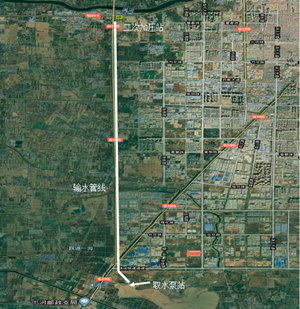 图1  主干线路管线布置图（13.5km）管线经过城镇与村庄，施工中可能会损坏既有管线（煤气管、电缆、自来水管等），有严重安全隐患并影响当地居民的生产生活。现拟初步查明工程区所涉及的既有管线的分布情况，降低施工造成的不利影响。2 管线类型本工程探测的管线为给水、燃气、雨水、污水、电力、通讯、路灯、交通信号、工业等既有管线，根据管线探测工程总结的经验，各专业地下管线概况如下：3 地下管线探查依据（1）《城市地下管线探测技术规程》CJJ61-2003（2）《城市地下管线探测工程监理导则》RISN-TG011-2010 （3）《城市测量规范》CJJ/T8-2011（4）《卫星定位城市测量技术规范》CJJ/T73-2010（5）《国家基本比例尺地图图式 第 1 部分》GB/T 20257.1-2007（6）《城市基础地理信息系统技术规范》CJJ-100（7）《基础地理信息要素分类与代码》GB/T13923-2006（8）《地下管线数据技术规程》（试行）DBHJ/T 015-2016 （9）《城市地下管线竣工测量技术导则》（试行）DBHJ/T 017-2016线路长度探测宽度探测深度工期质量要求其他要求13.5Km15m管道底不小于1m30天满足现有法律法规与规范规程要求协作方应在项目进行过程中对我方技术人员进行培训，确保之后我方技术人员能够独立完成类似的地下管线探测项目序号管线类别埋设方式主管材质主管管径或断面尺寸（mm）主管埋深(m)主要埋设位置1给水（GS）直埋钢/铸铁/PE/砼300-24001.0-4.0机动车道/人行道2燃气（GS）直埋钢/PE 89-5291.0-3.5机动车道/人行道/路边绿化带3雨水（GS）直埋砼/砖300-20002.0-10.0机动车道4污水（GS）直埋砼/砖400-25003.0-12.0机动车道5电力（GS）浅沟/管块铜400-20001.0-3.0人行道/路边绿化带6电力（GS）隧道铜1500-35004.0-10.0路边绿化带/路中隔离带7路灯（GS）直埋/管埋铜30-2000.3-1.0人行道/路中绿化带/交叉路口8通讯（GS）管块铜150-20000.5-2.5机动车道/人行道9交通信号（GS）管埋/管块铜50-3000.3-1.0人行道/交叉路口